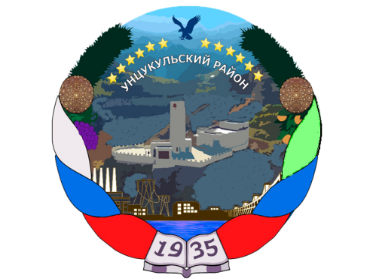 РЕСПУБЛИКА ДАГЕСТАНГЛАВА  МУНИЦИПАЛЬНОГО ОБРАЗОВАНИЯ«УНЦУКУЛЬСКИЙ РАЙОН»Индекс 368950  РД, пос. Шамилькала, ул.М.Дахадаева,3  тел.55-64-85e-mail:mo_uncuk_raion@mail.ruПОСТАНОВЛЕНИЕот  «28» июня 2019 г. № 76О внесении изменении в постановление главы МО «Унцукульский район» от 03 июля 2018 г.  № 85 «Об утверждении Положения «О проведении молодежногофорума Унцукульского района»Постановляю:1.Внести в постановление от 03 июля 2018 г.  № 85 «Об утверждении Положения «О проведении молодежного форума Унцукульского района» следующие изменения:          1.1. абзац 4 пункта 5.5.1. изложить в следующей редакции:4) в номинацию «За достижения в спорте» включается студент, который в течение 2018 -2019 гг.  на официальных чемпионатах и соревнованиях по любому виду спорта завоевал титул чемпиона:Дагестана 1 – местоСКФО 1 – местоРоссии 1 – 2 местаЕвропы, Мира и Олимпийских игр 1 – 2 – 3 места. 2.Опубликовать настоящее постановление на официальном сайте администрации  МО "Унцукульский  район" в сети Интернет.3.Контроль за исполнением настоящего Постановления возложить на заместителя главы администрации МО «Унцукульский район» Гасанову М.Г.Глава МО «Унцукульской район»	                       	    И.М.Нурмагомедов  							ПОЛОЖЕНИЕ «О проведении молодежного форумаУнцукульского района»Общие положения.1.1. Настоящее  положение  о  проведении  молодежного  форума  Унцукульского района  (далее –Форум)  определяет  цель  и  задачи,  сроки  и  место проведения,    условия  участия  Форума, порядок  проведения  Форума, основные направления образовательной программы.1.2. Молодежный форум Унцукульского района   (далее - Форум) - это площадка для личностного роста, развития и раскрытия потенциала молодёжи, разработки новых проектов, установления коммуникационных связей и контактов. 1.3.Организаторами Форума является администрация муниципального образования «Унцукульский район».2. Цель и задачи Форума.2.1. Цель и задачи:2.1.1. Мотивация молодежи к активной жизненной позиции.2.1.2.Стимулирование интереса молодежи спортивной и образовательной деятельности.2.1.3.Способствовать повышению качества подготовки студентов в соответствии с современными требованиями к высшему образованию, эффективному развитию и использованию творческого потенциала студентов.2.1.4.Раскрытие способностей каждого студента, воспитание патриота, личности, готовой к жизни в высокотехнологичном, конкурентном мире.2.1.5.Укрепление связей между МО «Унцукульский район» и студентами ВУЗов России.2.1.6.Установление дружеских связей между студентами, обмен информацией и опытом работы, проведение совместных мероприятий.2.2.Форум направлен на поддержку талантливой студенческой молодежи  выходцев из Унцукульского района, для стимулирования к успешной учебе, спорту, повышения качества подготовки, укрепления связей между администрацией муниципального района и студентами вузов.3.Организаторы Форума3.1. Организаторами Форума являются Администрация МО «Унцукульский район»; Отдел культуры администрации МО «Унцукульский район», Отдел молодежной политики и туризму МО «Унцукульский район»; Отдел образования муниципального образования «Унцукульский район». 4. Время и место проведения Форума4.1. Форум проводят каждый год в последнюю пятницу июля месяца,  17 часов 00 минут  на площади Администрации муниципального образования «Унцукульский район», по адресу: Республика Дагестан, Унцукульский район, п. Шамилькала, ул. М. Дахадаева, 3. 5. Порядок отбора участников5.1. В рамках Форума состоится работа двух направлений: «За отличную учебу»;
«За достижения в спорте». 5.2. По направлению «За отличную учебу» участниками Форума могут быть студенты высших учебных заведений РФ. 5.3. По направлению «За достижения в спорте» участниками Форума могут быть студенты-спортсмены в возрасте от 18 до 35 лет. 5.4. Для участия в Форуме участники представляют следующие копии документов и  оригинал для сверки:5.4.1. По направлению  «За отличную учебу»: -паспорт (копия и оригинал); -зачетная книжка(копия и оригинал).5.4.2.По направлению «За достижения в спорте»:-паспорт (копия и оригинал);-грамота (диплом) (копия и оригинал).5.5. Критерии награждения студентов
5.5.1. Для включения в списки награждаемых по всем номинациям необходимо выполнение следующих критериев:
1) Награждаемый должен быть студентом очного отделения, впервые получающим высшее образование любого факультета  ВУЗов России:2) Награждаемый должен быть уроженцем или выходцем  Унцукульского  района.
3) В номинацию «За отличную учебу» включается студент, который две последние сессии сдал только на «отлично».
4) В номинацию «За достижения в спорте» включается студент, который в течение 2018 -2019 гг.  на официальных чемпионатах и соревнованиях по любому виду спорта завоевал титул чемпиона:Дагестана 1 – местоСКФО 1 – местоРоссии 1 – 2 местаЕвропы, Мира и Олимпийских игр 1 – 2 – 3 места. 6. Основания для отказа принятия документов6.1. Основанием для отказа включения в список награждаемых являются: -за не представление документов указанных в п. 5.4.1.  и 5.4.2. настоящего Положения;-за представление документов позднее срока указанного в п. 7.1. настоящего Положения.7.Сроки предоставления документов7.1.Документы для принятия участия в Форуме представляются до 21 числа июля месяца.